Администрация городского округа город Бор Нижегородской областиПОСТАНОВЛЕНИЕУТВЕРЖДЕНАпостановлением администрации городского округа г. Бор от 27.12.2023 №  7775Документация по внесению изменений в проект планировки и межевания территории, в части межевания территории, расположенной в южной части промышленного района Ситники-. Бор2.1 Перечень и сведения о площади образуемых земельных участках, в том числе возможные способы их образования2.2. Перечень и сведения о площади образуемых земельных участках, которые будут отнесены к территориям общего пользования или имуществу общего пользования, в том числе в отношении которых предполагается резервирование и (или) изъятие для государственных или муниципальных нуждЗемельные участки, которые будут отнесены к территориям общего пользования или имуществу общего пользования, в том числе в отношении которых предполагаются резервирование и (или) изъятие для государственных или муниципальных нужд, отсутствуют.2.3 Вид разрешенного использования образуемых земельных участковДля образуемого земельного участка с условным номером 1 устанавливается вид разрешенного использования в соответствии с Правилами землепользования и застройки городского округа город Бор, утвержденными решением совета депутатов городского округа город Бор от 25.12.2012 г №114 (с изменениями) – Строительная промышленность. 2.4 Сведения о границах территории, в отношении которой утвержден проект межеванияПеречень координат характерных точек границ территории, в отношении которой утвержден проект межеванияСистема координат: МСК-52 зона2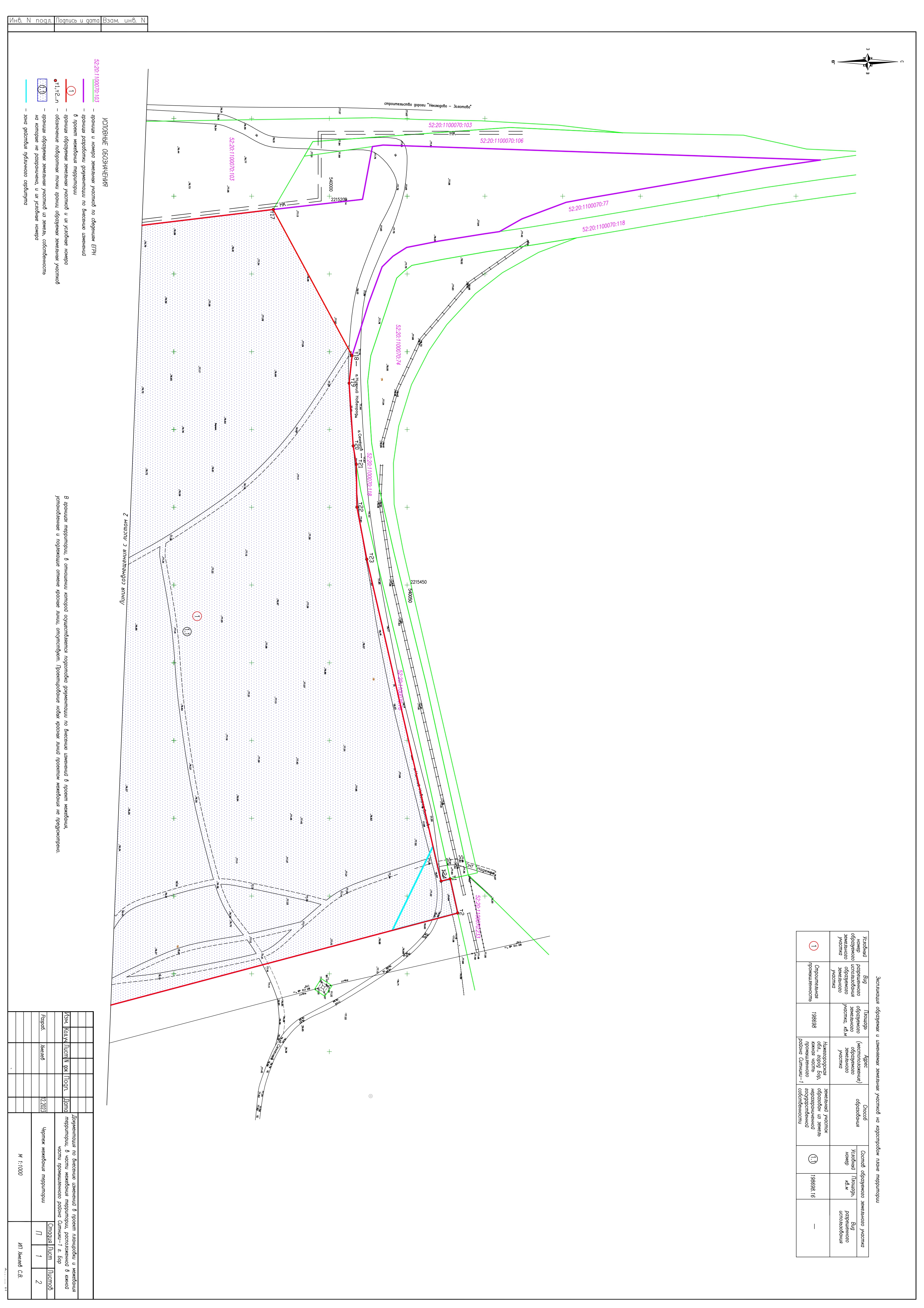 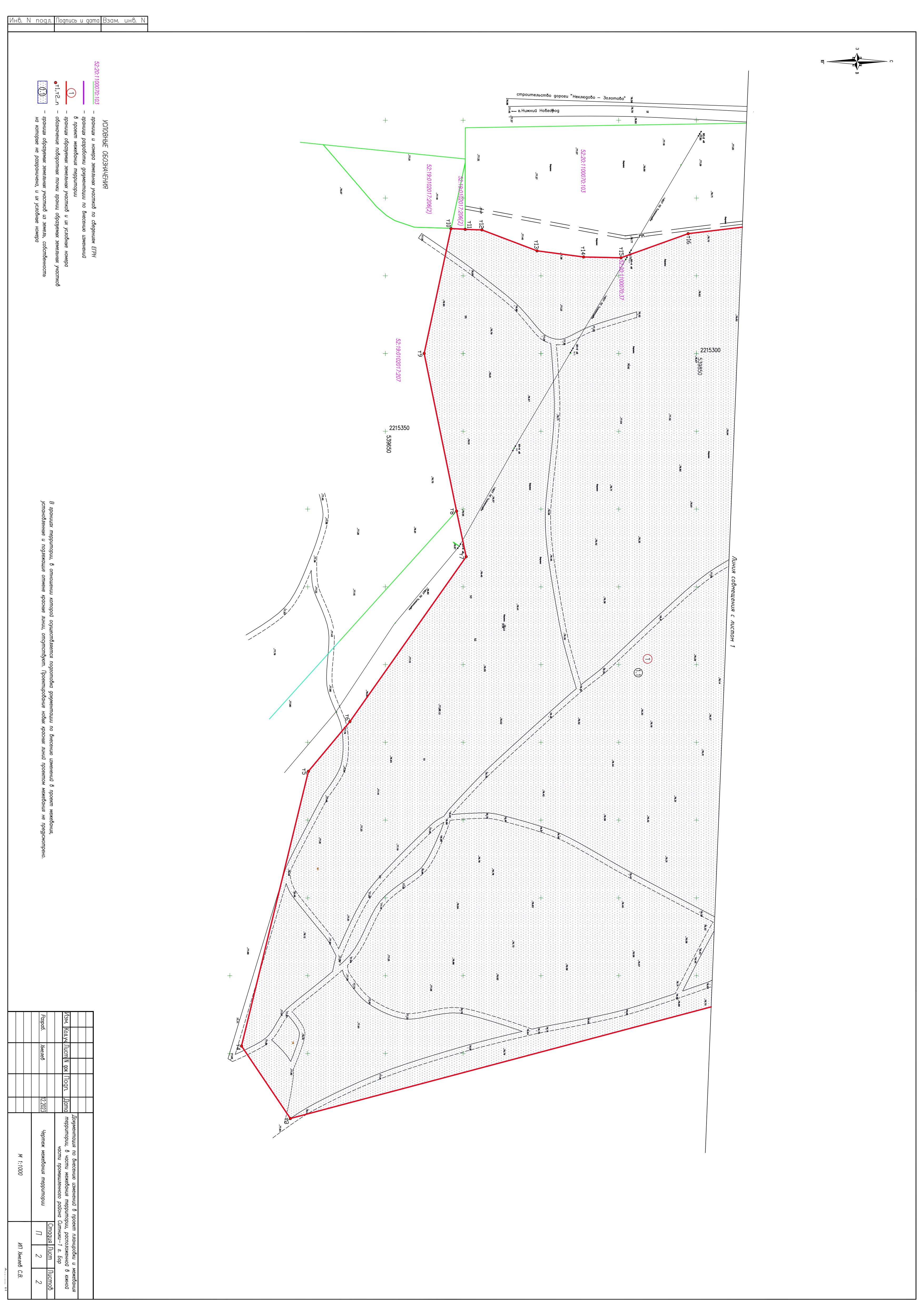 От  27.12.2023№ 7775Об утверждении документации по внесению изменений в проект планировки и межевания территории, в части межевания территории, расположенной в южной части промышленного района Ситники-. БорОб утверждении документации по внесению изменений в проект планировки и межевания территории, в части межевания территории, расположенной в южной части промышленного района Ситники-. БорОб утверждении документации по внесению изменений в проект планировки и межевания территории, в части межевания территории, расположенной в южной части промышленного района Ситники-. БорОб утверждении документации по внесению изменений в проект планировки и межевания территории, в части межевания территории, расположенной в южной части промышленного района Ситники-. БорВ соответствии со статьей 45, 46 Градостроительного кодекса Российской Федерации и постановлением Правительства Нижегородской области  от 09.04.22 № 257  администрация городского округа город Бор постановляет:1. Утвердить прилагаемую документацию по внесению изменений в проект планировки и межевания территории, в части межевания территории, расположенной в южной части промышленного района Ситники-. Бор, по инициативе ООО «ЗАВОД ФОРМПЛАСТ».2. Общему отделу администрации городского округа г. Бор обеспечить опубликование настоящего постановления в газете «БОР сегодня», сетевом издании «БОР-оффициал» и размещение сайте www.borcity.ru.Глава местного самоуправления                                                    А.В. БоровскийЮ.А. Середнева2-30-69В соответствии со статьей 45, 46 Градостроительного кодекса Российской Федерации и постановлением Правительства Нижегородской области  от 09.04.22 № 257  администрация городского округа город Бор постановляет:1. Утвердить прилагаемую документацию по внесению изменений в проект планировки и межевания территории, в части межевания территории, расположенной в южной части промышленного района Ситники-. Бор, по инициативе ООО «ЗАВОД ФОРМПЛАСТ».2. Общему отделу администрации городского округа г. Бор обеспечить опубликование настоящего постановления в газете «БОР сегодня», сетевом издании «БОР-оффициал» и размещение сайте www.borcity.ru.Глава местного самоуправления                                                    А.В. БоровскийЮ.А. Середнева2-30-69В соответствии со статьей 45, 46 Градостроительного кодекса Российской Федерации и постановлением Правительства Нижегородской области  от 09.04.22 № 257  администрация городского округа город Бор постановляет:1. Утвердить прилагаемую документацию по внесению изменений в проект планировки и межевания территории, в части межевания территории, расположенной в южной части промышленного района Ситники-. Бор, по инициативе ООО «ЗАВОД ФОРМПЛАСТ».2. Общему отделу администрации городского округа г. Бор обеспечить опубликование настоящего постановления в газете «БОР сегодня», сетевом издании «БОР-оффициал» и размещение сайте www.borcity.ru.Глава местного самоуправления                                                    А.В. БоровскийЮ.А. Середнева2-30-69ПРОЕКТ МЕЖЕВАНИЯ ТЕРРИТОРИИПРОЕКТ МЕЖЕВАНИЯ ТЕРРИТОРИИПРОЕКТ МЕЖЕВАНИЯ ТЕРРИТОРИИРазделыНаименованиеСтраница123Том 1Основная (утверждаемая)часть 1Графические материалы1.1Чертеж межевания территории2Пояснительная записка (текстовая материалы)2.1Перечень и сведения о площади образуемых земельных участках, в том числе возможные способы их образования2.2Перечень и сведения о площади образуемых земельных участках, которые будут отнесены к территориям общего пользования или имуществу общего пользования, в том числе в отношении которых предполагается резервирование и (или) изъятие для государственных или муниципальных нужд2.3Вид разрешенного использования образуемых земельных участков2.4Сведения о границах территории, в отношении которой утвержден проект межеванияУсловный номер образуемого земельного участкаКатегория земельВид разрешенного использованияПлощадь, м2Способ образованияСостав образуемого земельного участкаСостав образуемого земельного участкаСостав образуемого земельного участкаУсловный номер образуемого земельного участкаКатегория земельВид разрешенного использованияПлощадь, м2Способ образованияУсловныйномерПлощадь,м2Вид разрешенного использования1земли населенных пунктовСтроительная промышленность198698земельный участок образован из земель неразграниченной государственной собственности1.1198698.16-№ точки на планеКоординаты, мКоординаты, м№ точки на планеXУ1540077.672215638.922540082.542215660.903539588.912215791.854539557.522215745.245539600.522215568.636539627.222215536.617539701.972215430.638539695.792215401.349539674.962215299.9510539692.212215219.6611539701.232215219.9512539701.302215220.1513539712.052215220.5014539747.482215233.9315539777.442215237.9016539801.492215238.4017539844.662215222.9318539963.892215208.5219540021.312215202.0420540027.682215168.0721540034.552215167.1022540315.762215176.7423540279.262215182.0324540236.712215189.2325540168.922215200.8326540152.222215203.9227540123.882215214.5728540109.332215222.7529540099.812215224.1430540070.592215228.8231540049.722215232.9432540040.932215238.5533540033.922215245.4334540025.302215268.6435540014.642215302.5136540012.702215320.2237540015.322215360.5138540017.312215372.3839540017.732215399.9540540024.082215433.4241540071.802215640.421540077.672215638.92